2021年第46期阿坝州2021年度社会艺术水平（美术、书法）考级工作圆满收官阿坝州2021年度社会艺术水平（美术、书法）考级工作自5月初启动以来现已圆满收官。该项活动作为我馆艺术普及的一项有力抓手，很大程度上推动了我州青少年素质教育的发展，让艺术普及真真切切的深入基层百姓生活，服务基层文艺爱好者。因受疫情影响，我馆在认真做好疫情防控的前提下，结合实际情况，尽量减少人员之间的流动，分别在全州设了5个考点（即：汶川、理县、松潘、茂县、马尔康），考级总人数共317人，较去年增长8.5%。下一步，我们将牢固树立责任意识、服务意识，高起点、高标准、高质量地做好各方面工作，不断加大对社会艺术水平考级的宣传力度，让更多的文艺爱好者参入到其中来，更好的推动我州艺术普及工作长效发展。阿坝州文化馆（州美术馆、州非遗中心）2021年8月10日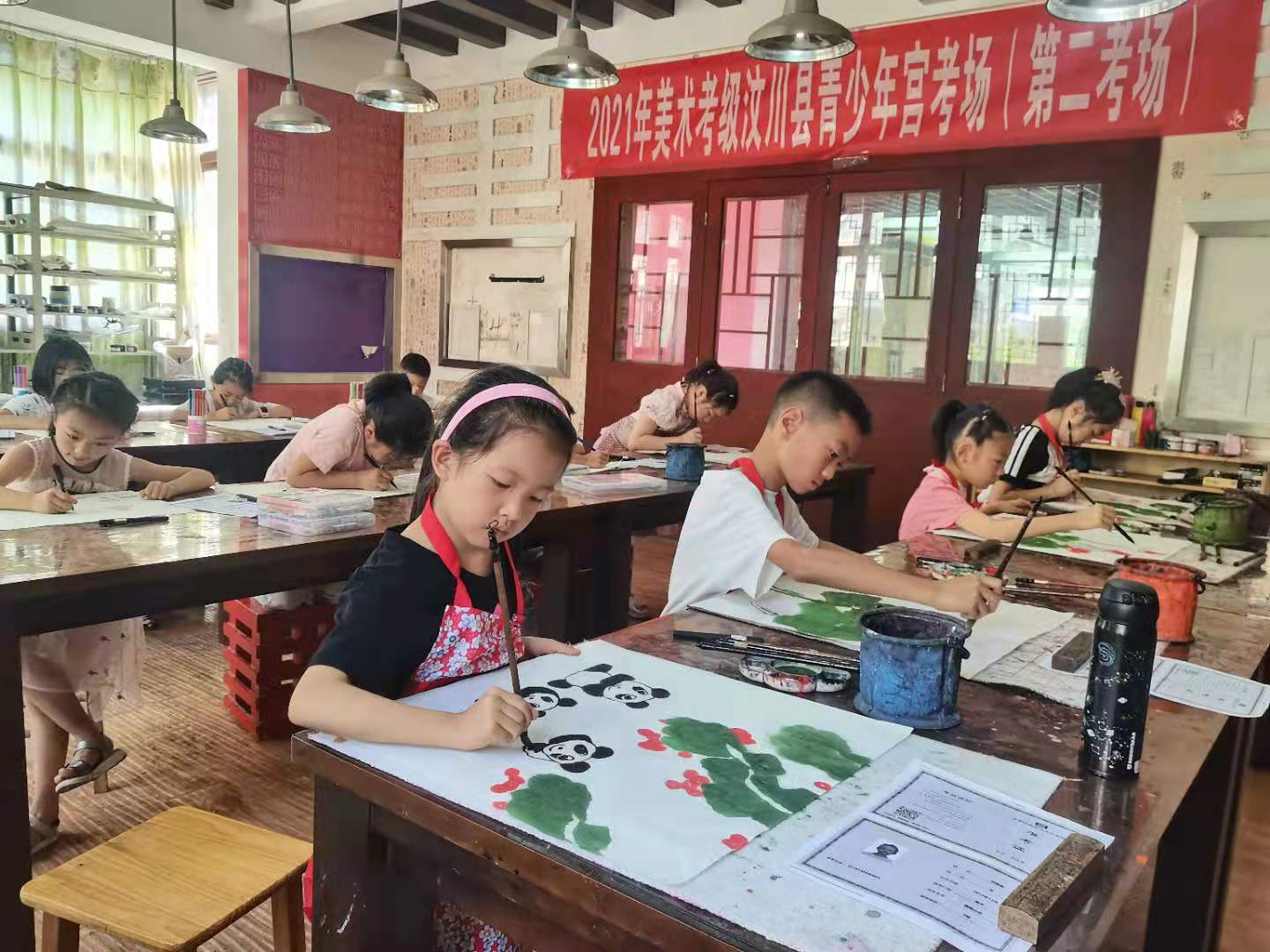 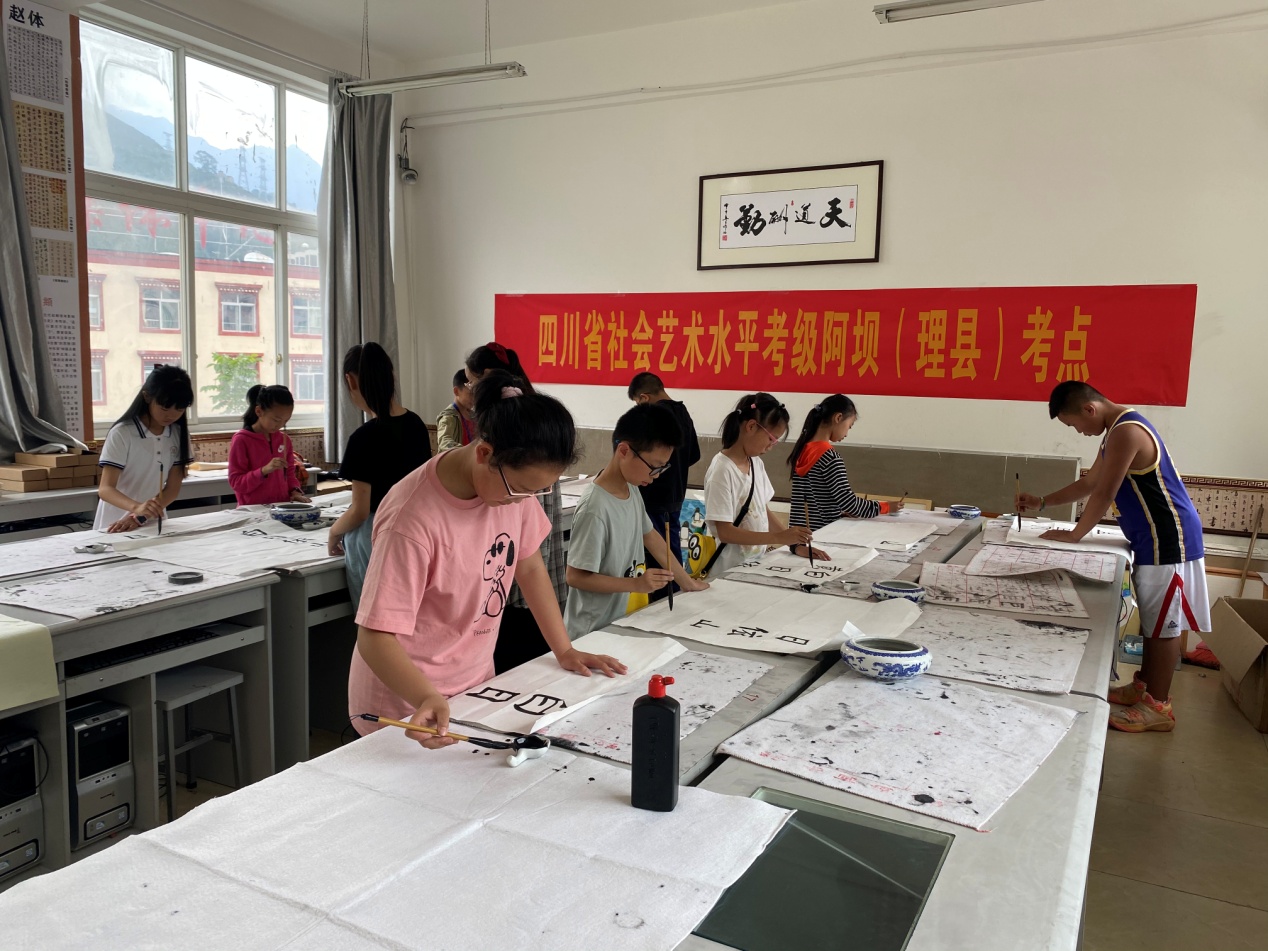 